Monika Hrunená                     prvý ročník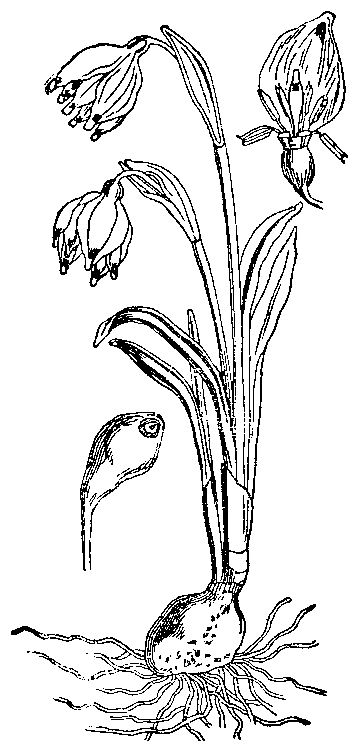 Jarné kvety- vyfarbi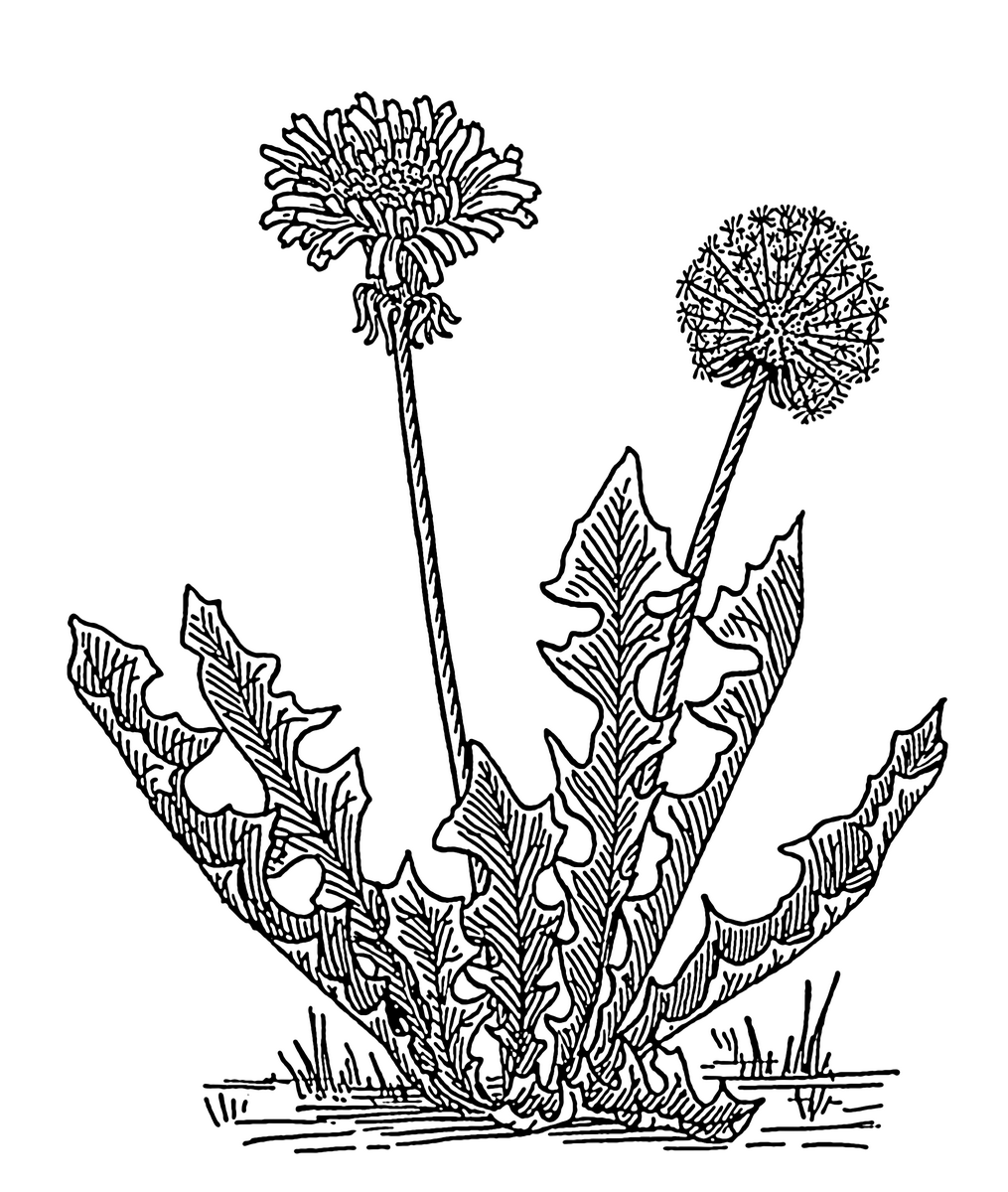 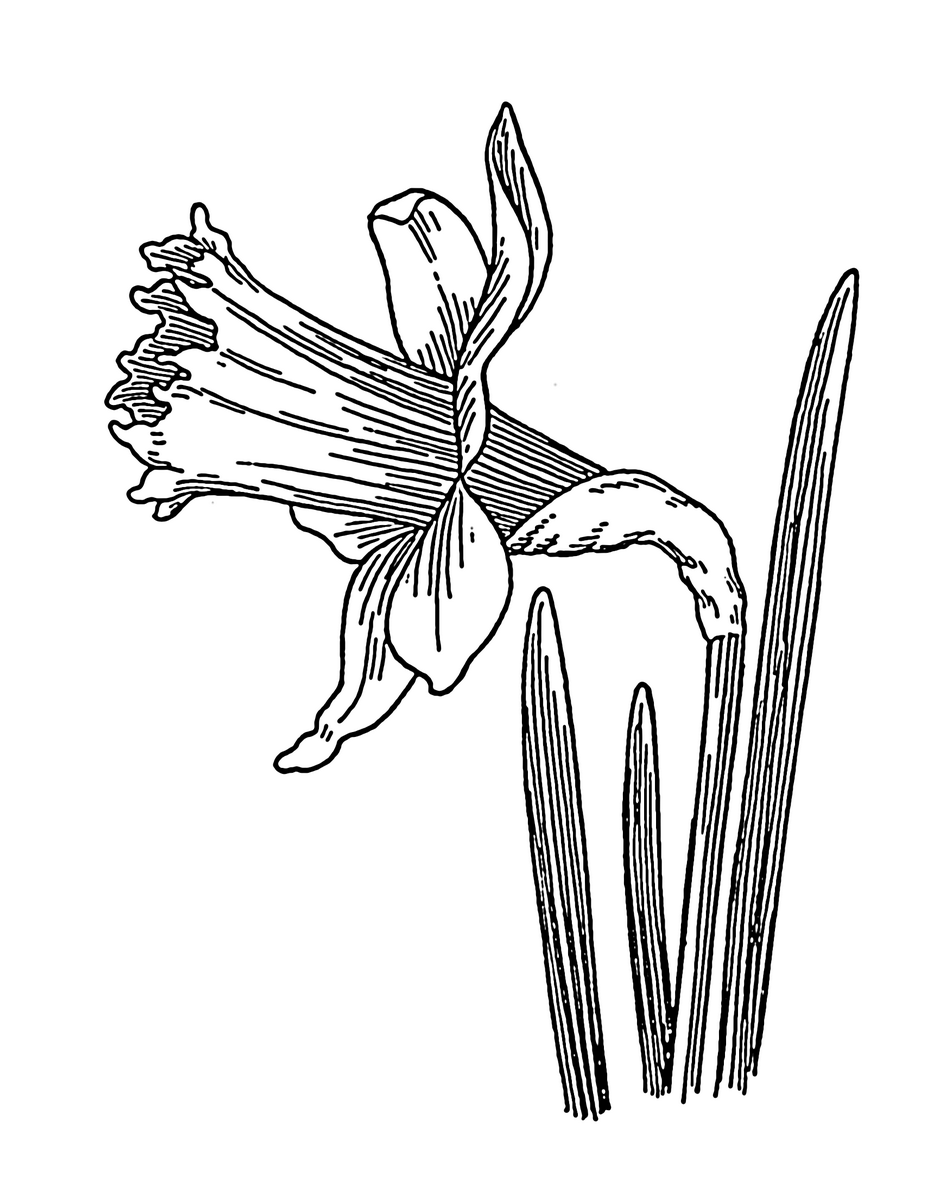 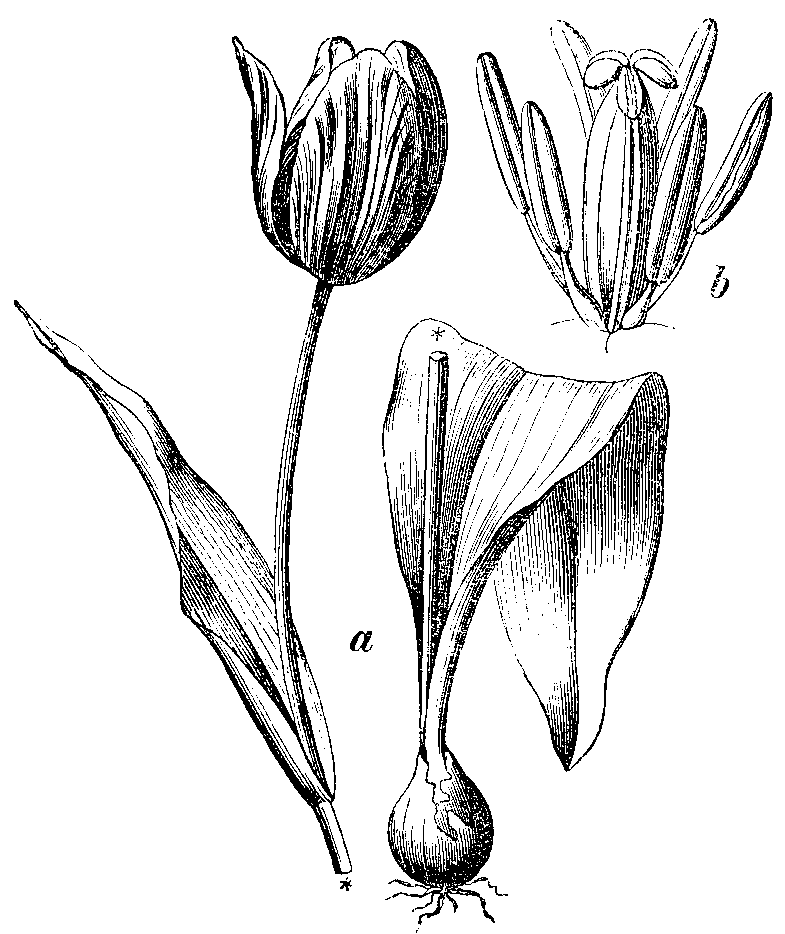 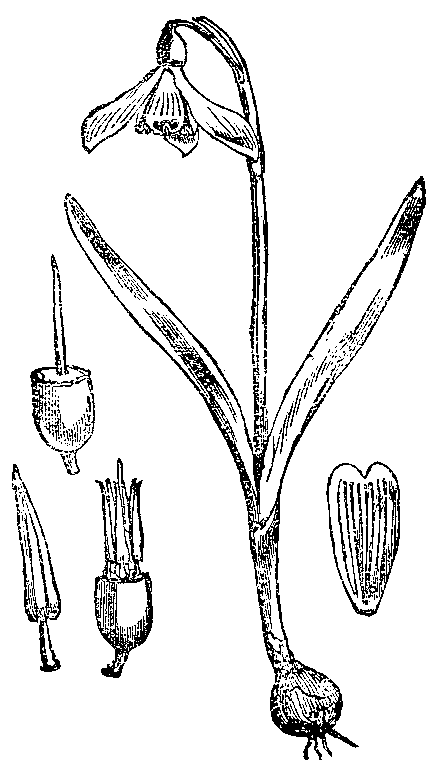 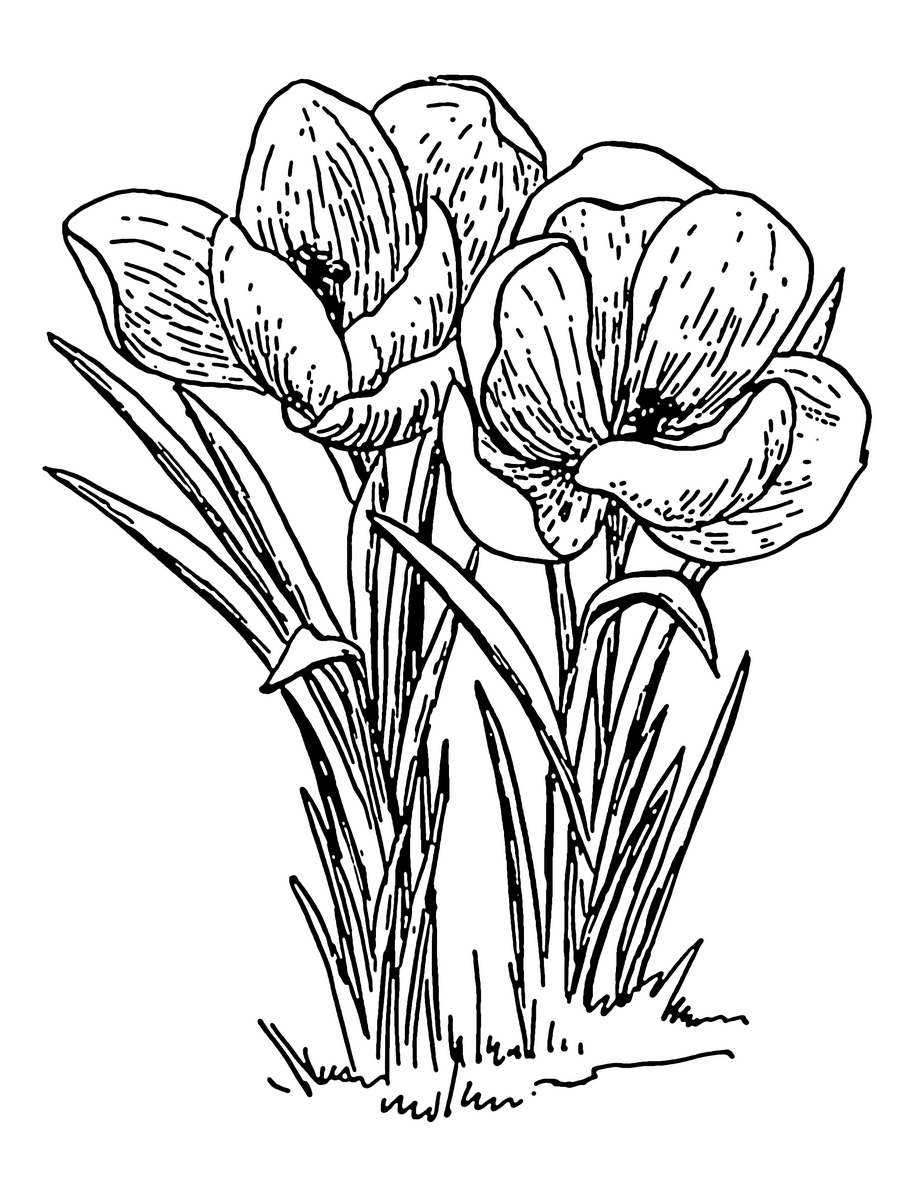 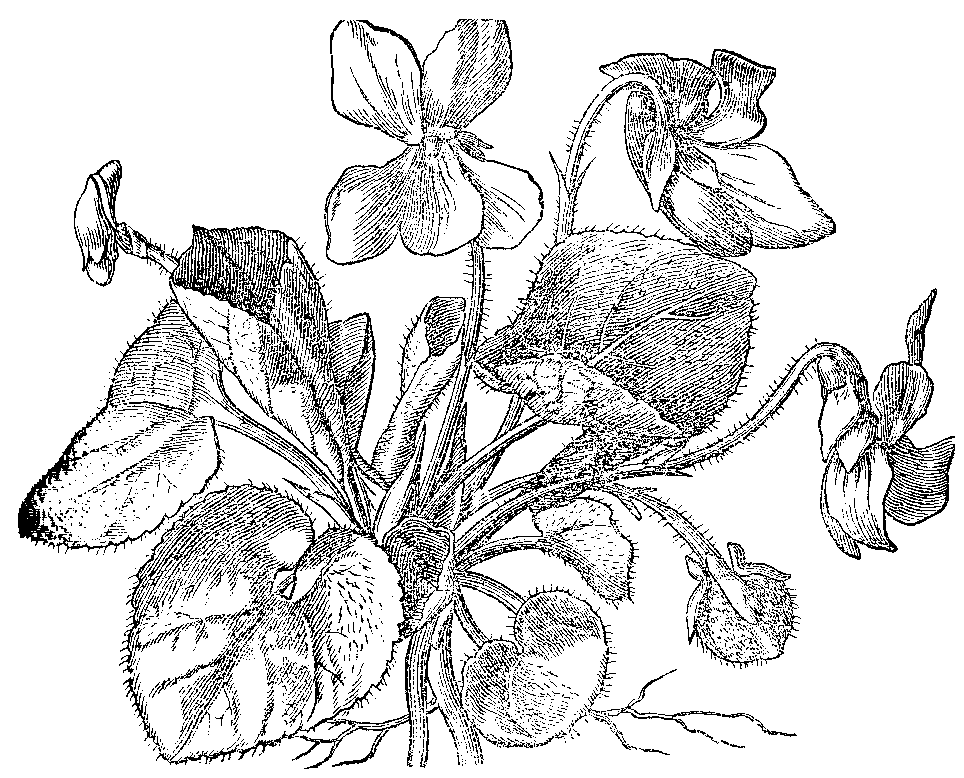 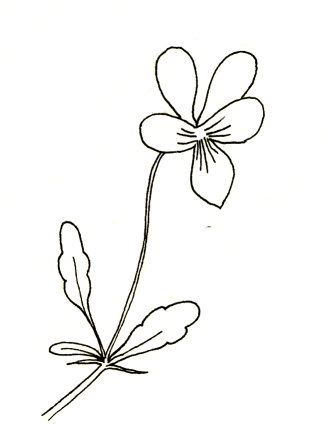 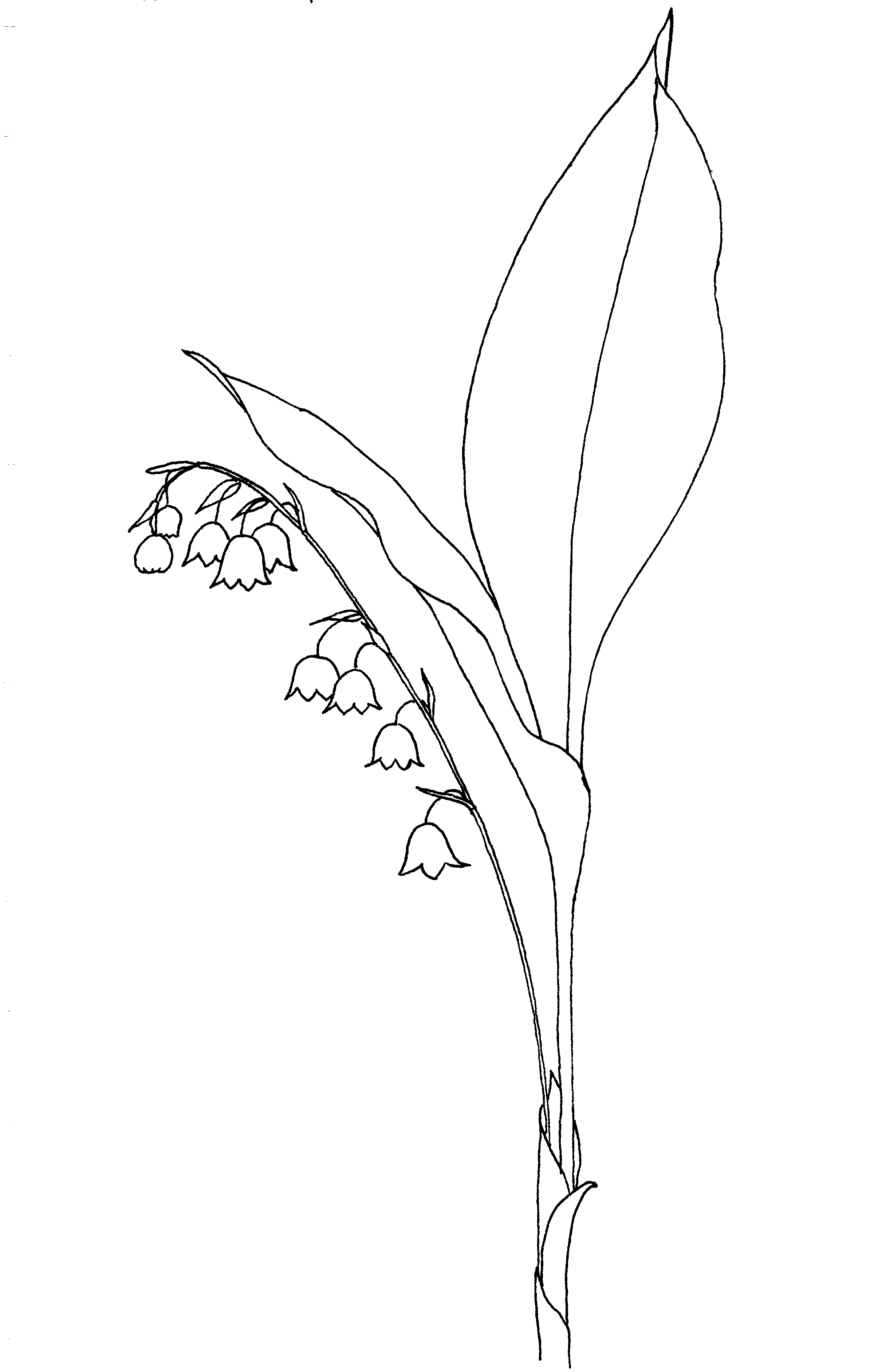 